CIVIL WAR REVIEW PART 1     1. The first slaves were brought to the ________   Colony by the Dutch.JamestownMassachusettsRhode Island 2. Most slaves who worked in the fields of the South worked from _________________ .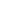 sunrise to supper timebreakfast to suppersunrise to sunset 3. Most of the slave states were in the _______________.NorthSouth 4. Most of the free states were in the ________________.NorthSouth 5._______________________ out of 6,000,000 Southerners owned slaves.350,0003,000,0004,000,000 6. Fewer than ________________ had 100 or more slaves.2020002,000,000 7. Most slave owner only had about ______ slaves.2450100 8. By 1850 only slaves_______________ were living in the North.250252500 9. Two slaves who started slave uprisings were Nat Turner and Harriet Tubman.____________ True  ____________ False 10. In the year 1831 Nat Turner led the largest slave uprising in history. In it more than _____________ whites died.60100600     11. People called abolitionists were against slavery.__________True __________False 12. The Underground Railroad helped take slaves to the South.__________True __________False 13. Frederick Douglass wrote Uncle Tom's Cabin.__________True __________False 14. Uncle Tom's Cabin was banned in the North.__________True __________False 15. The abolitionists wanted to do away with slavery. They formed the _____________Society in 1833.Freed MenNational AntislaveryLiberatorSociety in 1833 16. Because of the Fugitive Slave Law, the abolitionists had to send slaves further north to ______________ .MaineCanadathe North Pole 17. One black woman named __________________ helped more than 300 slaves to escape.Harriet TubmanHarriet Beecher Stowe 24. Under the Fugitive Slave Law people in the North had to:help slaves get to Canada.run the Underground Railroad.own slaves themselves.help bounty hunters catch slaves in the North. 25. Warfare broke out in "Bleeding Kansas" overwhether people from the North or the South should be allowed to come there.whether Uncle Tom's Cabin was a good book or not. whether the state should be slave or free. 26. The Dred Scott case was decided by the Supreme Court. The court said that:Scott was a free man.a slave was property and could not sue anyone.slavery was to be outlawed in the state Scott came from.Scott should never have been made a slave. 27. The ___________Act created two new states and repealed the Compromise of 1850.Kansas-NebraskaCompromise of 1854Bleeding Kansas 28. The big issue in the Presidential election of 1856 was ______________.the railroadslaveryemigrants coming to America 29. The Presidential election of 1856 was won by _________________ .Dred ScottJames BuchananWilliam Lloyd Garrison30. Steven Douglas wanted _________________________________ .all states to be free statesall states to be slave statesstates to decide if they were slave or not 31. Abraham Lincoln wanted______________________________________ .all states to be free statesall states to be slave statesstates to decide if they were slave or not 32. Abraham Lincoln said, "A house divided against itself cannot stand." What did he mean by this?houses should not have outbuildingsthe people of the United States need to work togetherthe United States should divide into two nations 33. Who won the election in 1858 for senator of Illinois?Abraham LincolnStephen Douglas 34. The main issue of the election for President in 1860 was:how many new states should be made.whether to make a railroad from S. Louis to California.slavery.whether to print more U. S. dollars.
  35. During the election campaign, Lincoln was in favor of:freeing all the slaves.allowing slavery everywhere in the United States.no slavery in the territories and new states, but keeping it in the states where it already was.passing a new Kansas-Nebraska Act.
  36. Lincoln was afraid that the slavery issue would:lead to a break-up of the Union, with the southern states forming a new nation.kill thousands of white people.spread to Canada and Europe.cause England to go to war with the United States.37. The first state to leave the Union was__________________.South CarolinaMississippiFlorida38. The first state to leave the Union left on _______________________ .December 25, 1859December 20, 1959December 25, 1860December 20, 186039. The Civil War began with the southern troops firing on____________________ .Fort SumterGettysburgRichmond40. The Civil War begin in the state of  _______________________ .VirginiaPennsylvaniaSouth CarolinaMississippiWrite the letter of the correct match on the right.Write the letter of the correct match on the right.
 18.    _________ William Lloyd Garrison
 19.    __________ Box Brown
 20. __________ Frederick Douglass
 21. __________ Harriet Tubman
 22. __________ Harriet Beecher Stowe
 23. __________ Simon Legree
 
a. wrote Uncle Tom's Cabin
b. killed Uncle Tom
c. editor of The Liberator
d. guided more than 300 people on the Underground Railroad
e. mailed himself to freedom
f. ex-slave writer and speaker
 